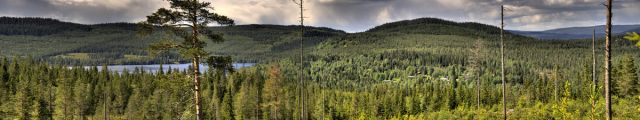 Protokoll fört vid sammanträde i styrelsen för Rämma Fäbodlag 2017-09-22, klockan 17-19 i Kåtilla bystugaNärvarande: Håkan Estenberg, Madde Persson, Margita Eriksson, Anna Dahlberg och Elisabet de SouzaHåkan Estenberg öppnade mötet. Håkan sitter ordförande och Elisabet är sekreterare för mötet.Att jämte ordförande justera protokollet valdes Anna.Kallelse till mötet var ute i tid.Genomgång av protokollet från 26.8.17, Inge Mörk är utförare av fäbodstigsröjning inte ansvarig som man kan tolka uppdragslistan.Ekonomin. Fäbodlaget har betalat knappt hälften av den stora fakturan för markarbetet. Fakturan beivras och vi avvaktar den diskussionen och ansökning hos Besparingen. Våren 2015 utbetalades de 10 000 fäbodlaget mottog från Besparingen för ceremoniplatsen, dessa ingick i de 66 000 kr vi avsatt för hela arbetet med ceremoniplatsen. Beslutade att ansöka om kontokredit på banken, se om vi är berättigade till det. Håkan gör det. Margita öppnar ett konto för fäbodlaget på Ica och ändrar fakturaadress på våra konton hos Coop och Byggvaruhuset.Genomgång av uppdragslistan med rapporter. Håkan är ansvarig för stigröjningen.Beslutade anmäla Rämma fäbodlag till Älvdalens kommuns föreningsregister och att ansöka om föreningsbidrag, ska vara inne senast 1 oktober. Elisabet skriver.10-årsjubiléet hann vi inte med idag.Ceremoniplatsen. Stenen behöver skyddas i vinter. Göran föreslog att man kan bygga ett litet tak fäst vid pålar runt stenen. Då syns den bättre för skoterförare som kommer den vägen ner på sjön. Det bedöms inte finnas risk att stenen faller och skadar människor om någon försöker äntra den. Diskuterade hur vi ska kunna sätta upp förrådsladan när vi inte har pengar till arbetsledaren.Övriga frågor A. Länsstyrelsen har skickat information om terrängkörning med motorfordon. B. Festkommittén har platsbrist, de får så länge placera saker inne i handikapptoan eller i Dansladan. C. Fäbodlaget har fått förfrågan om att sätta upp en gärdesgård på annans mark. Det är markägarens ansvar och fäbodlaget har tomt i kassan. D. En styrelsemedlem och en suppleant hade anmält förhinder till dagens sammanträde. Tre ordinarie medlemmar hade inte gjort det trots att de var närvarande när beslutet togs och fått protokoll med datum. Alla anmodas meddela förhinder så vi kan kalla in suppleanter och bli beslutsmässiga.Nästa möte äger rum fredag den 10 november klockan 17 i Kåtilla bystuga.Mötet avslutades.Under sammanträdet överraskades vi av Gunilla Thelin som skänkte fäbodlaget en vacker tavla av Rämmasjön. Hennes far målade den 1944. Stort tack!Vid protokolletElisabet de Souza			Håkan EstenbergJusterasAnna DahlbergUPPDRAGSLISTA verksamhetsåret 2017-2018Ceremoniplatsen görs iordning			KristerStenen iordningsställs				GöranMarkarbete till ceremoniplatsen genomförs			Kjell, Göran, KristerInfo om Rämma fäbodlag till anslagstavlorna		Dok.gruppenBudget 2017-2018				styrelsenVerksamhetsplan 2017-2018				styrelsenNokås gamla stigar röjs				HåkanKontakta Besparingen, Daniel H om ansökan		HåkanSälja gamla slogboden				MaddeRådfråga auktoriserad revisor			HåkanBygga sandhus, kontakta Besparingen. Står på kö.		Harriet, GöranFörrådsladan upp				styrelsenPlanera 10-årsjubileet				styrelsenAnsökan till Trängslets regleringsfond			ElisabetAnsöka om kontokredit				HåkanKonto på Ica och adressändringar			MargitaAnsöka om kommunbidrag				ElisabetBygga skydd till stenen				Göran